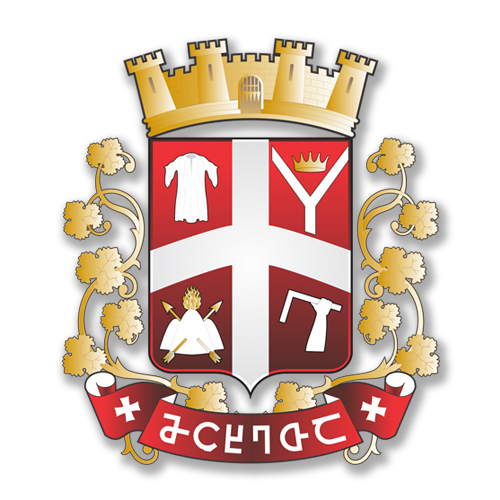 მცხეთის მუნიციპალიტეტის 2024 წლის ბიუჯეტის პროექტის კაპიტალური დანართი(ინფორმაციული დანართი)ქ. მცხეთა2023 წელიპროექტის დასახელებასოფ. მუხათწყაროში გზის ასფალტ-ბეტონის საფარით მოწყობაპროექტის პროგრამული კოდი02 01  საგზაო ინფრასტრუქტურის განვითარებაპროგრამის კოდი და დასახელება, რომელსაც წარმოადგენს პროექტი პროგრამულ კლასიფიკაციაში02 01 02 გზების კაპიტალური შეკეთებაპროექტის განმახორციელებელიმცხეთის მუნიციპალიტეტის მერიის სივრცითი მოწყობის და  ინფრასტრუქტურის სამსახურიპროექტის დაწყების თარიღი2023 წელიპროექტის დასრულების თარიღი2024 წელიპროექტის აღწერა და მიზანიავტოტრანსპორტისა და ქვეითად მოსიარულეთა (ბავშვების, ქალების, შშმ პირების, მოხუცების და სხვა) უსაფრთხო გადაადგილების უზრუნველყოფის დამუნიციპალიტეტის იერსახის გაუმჯობესების მიზნით განხორციელდება მუნიციპალიტეტში არსებული დაზიანებული და ამორტიზებული გზების  კაპიტალური შეკეთება/რეაბილიტაცია, არსებული საგზაო ინფრასტრუქტურის განახლება. დეტალური ინფორმაცია პროექტის შესახებგათვალისწინებულია სოფ. მუხათწყაროში შიდა საუბნო გზის 1175 კმ სიგრძის მონაკვეთზე ასფალტბეტონის საფარის რეაბილიტაცია. პროექტის მოსალოდნელი შუალედური შედეგიმოწესრიგებული და ადაპტირებული საგზაო ინფრასტრუქტურა, უზრუნველყოფილია ტრანსპორტისა და ქვეითად მოსიარულეთა უსაფრთხო გადაადგილება და შექმნილია თანაბარხელმისაწვდომი გარემო შშმ პირთა და საბავშვო ეტლით მოსარგებლეთათვის პროექტის მოსალოდნელი საბოლოო შედეგიპროექტის ფარგლებში ჩატარებული სამუშაოები  გადაადგილებას გახდის სწრაფს და უსაფრთხოს, შემცირდება ავტოსაგზაო შემთხვევების რიცხვი და მოუწესრიგებელი გზის შემთხვევაში წარმოქმნილი მტვერი, რაც საბოლოოდ დადებითად აისახება მოსახლეობის ჯანმრთელობაზე.პროექტის დასახელებასოფ. ლისში შიდა საუბნო გზის ასფალტ-ბეტონის საფარით მოწყობა I  და I I   მონაკვეთი;პროექტის პროგრამული კოდი02 01  საგზაო ინფრასტრუქტურის განვითარებაპროგრამის კოდი და დასახელება, რომელსაც წარმოადგენს პროექტი პროგრამულ კლასიფიკაციაში02 01 02 გზების კაპიტალური შეკეთებაპროექტის განმახორციელებელიმცხეთის მუნიციპალიტეტის მერიის სივრცითი მოწყობის და  ინფრასტრუქტურის სამსახურიპროექტის დაწყების თარიღი2023 წელიპროექტის დასრულების თარიღი2024 წელიპროექტის აღწერა და მიზანიავტოტრანსპორტისა და ქვეითად მოსიარულეთა (ბავშვების, ქალების, შშმ პირების, მოხუცების და სხვა) უსაფრთხო გადაადგილების უზრუნველყოფის დამუნიციპალიტეტის იერსახის გაუმჯობესების მიზნით განხორციელდება მუნიციპალიტეტში არსებული დაზიანებული და ამორტიზებული გზების  კაპიტალური შეკეთება/რეაბილიტაცია, არსებული საგზაო ინფრასტრუქტურის განახლებადეტალური ინფორმაცია პროექტის შესახებგათვალისწინებულია სოფ.ლისში გზის რეაბილიტაციის სამუშაოები, კერძოდ, საგზაო სამოსის აღდგენა-მოწყობა, წყალამრიდი ნაგებობების, ფეხით მოსიარულეთა უსაფრთხო სამოძრაო ზოლების მოწესრიგება, ეზოში შესასვლელების და მიერთებების მოწყობა, მოძრაობის უსაფრთხოების მიზნით საავტომობილო გზის მონიშვნა და შემოფარგვლა. სარეაბილიტაციო უბანი შედგება ორი მონაკვეთისგან.I   მონაკვეთის სიგრძეა 0,694 კმ; II მონაკვეთის სიგრძეა 0,352 კმ;პროექტის მოსალოდნელი შუალედური შედეგიმოწესრიგებული და ადაპტირებული საგზაო ინფრასტრუქტურა, უზრუნველყოფილია ტრანსპორტისა და ქვეითად მოსიარულეთა უსაფრთხო გადაადგილება და შექმნილია თანაბარხელმისაწვდომი გარემო შშმ პირთა და საბავშვო ეტლით მოსარგებლეთათვის პროექტის მოსალოდნელი საბოლოო შედეგიპროექტის ფარგლებში ჩატარებული სამუშაოები  გადაადგილებას გახდის სწრაფს და უსაფრთხოს, შემცირდება ავტოსაგზაო შემთხვევების რიცხვი და მოუწესრიგებელი გზის შემთხვევაში წარმოქმნილი მტვერი, რაც საბოლოოდ დადებითად აისახება მოსახლეობის ჯანმრთელობაზე.პროექტის დასახელებასოფ. არაშენდაში შიდა საუბნო გზების ასფალტ-ბეტონის საფარით მოწყობაპროექტის პროგრამული კოდი02 01  საგზაო ინფრასტრუქტურის განვითარებაპროგრამის კოდი და დასახელება, რომელსაც წარმოადგენს პროექტი პროგრამულ კლასიფიკაციაში02 01 02 გზების კაპიტალური შეკეთებაპროექტის განმახორციელებელიმცხეთის მუნიციპალიტეტის მერიის სივრცითი მოწყობის და  ინფრასტრუქტურის სამსახურიპროექტის დაწყების თარიღი2023 წელიპროექტის დასრულების თარიღი2024 წელიპროექტის აღწერა და მიზანიავტოტრანსპორტისა და ქვეითად მოსიარულეთა (ბავშვების, ქალების, შშმ პირების, მოხუცების და სხვა) უსაფრთხო გადაადგილების უზრუნველყოფის დამუნიციპალიტეტის იერსახის გაუმჯობესების მიზნით განხორციელდება მუნიციპალიტეტში არსებული დაზიანებული და ამორტიზებული გზების  კაპიტალური შეკეთება/რეაბილიტაცია, არსებული საგზაო ინფრასტრუქტურის განახლება. დეტალური ინფორმაცია პროექტის შესახებგათვალისწინებულია სოფ. არაშენდაში შიდა საუბნო გზის 0,333კმ მონაკვეთის რეაბილიტაციის სამუშაოები, კერძოდ,  საგზაო სამოსის აღდგენა-მოწყობა, გზის ორივე მხარეს კიუვეტის მოწყობა,  ეზოში შესასვლელების და მიერთებებზე ლითონის ცხაურების მოწყობა;პროექტის მოსალოდნელი შუალედური შედეგიმოწესრიგებული და ადაპტირებული საგზაო ინფრასტრუქტურა, უზრუნველყოფილია ტრანსპორტისა და ქვეითად მოსიარულეთა უსაფრთხო გადაადგილება და შექმნილია თანაბარხელმისაწვდომი გარემო შშმ პირთა და საბავშვო ეტლით მოსარგებლეთათვის პროექტის მოსალოდნელი საბოლოო შედეგიპროექტის ფარგლებში ჩატარებული სამუშაოები  გადაადგილებას გახდის სწრაფს და უსაფრთხოს, შემცირდება ავტოსაგზაო შემთხვევების რიცხვი და მოუწესრიგებელი გზის შემთხვევაში წარმოქმნილი მტვერი, რაც საბოლოოდ დადებითად აისახება მოსახლეობის ჯანმრთელობაზე.პროექტის დასახელებასოფ. მისაქციელში  შიდა საუბნო გზების ასფალტ-ბეტონის საფარით მოწყობაპროექტის პროგრამული კოდი02 01  საგზაო ინფრასტრუქტურის განვითარებაპროგრამის კოდი და დასახელება, რომელსაც წარმოადგენს პროექტი პროგრამულ კლასიფიკაციაში02 01 02 გზების კაპიტალური შეკეთებაპროექტის განმახორციელებელიმცხეთის მუნიციპალიტეტის მერიის სივრცითი მოწყობის და  ინფრასტრუქტურის სამსახურიპროექტის დაწყების თარიღი2023 წელიპროექტის დასრულების თარიღი2024 წელიპროექტის აღწერა და მიზანიავტოტრანსპორტისა და ქვეითად მოსიარულეთა (ბავშვების, ქალების, შშმ პირების, მოხუცების და სხვა) უსაფრთხო გადაადგილების უზრუნველყოფის დამუნიციპალიტეტის იერსახის გაუმჯობესების მიზნით განხორციელდება მუნიციპალიტეტში არსებული დაზიანებული და ამორტიზებული გზების  კაპიტალური შეკეთება/რეაბილიტაცია, არსებული საგზაო ინფრასტრუქტურის განახლება. დეტალური ინფორმაცია პროექტის შესახებგზის სარეაბილიტაციო მონაკვეთზე, რომლის სიგრძეც  0,809 კმ-ია, მოეწყობა ასფალტ-ბეტონის საფარი, გათვალისწინებულია ეზოში შესასვლელების მოწყობა ა/ბეტონის საფარით.პროექტის მოსალოდნელი შუალედური შედეგიმოწესრიგებული და ადაპტირებული საგზაო ინფრასტრუქტურა, უზრუნველყოფილია ტრანსპორტისა და ქვეითად მოსიარულეთა უსაფრთხო გადაადგილება და შექმნილია თანაბარხელმისაწვდომი გარემო შშმ პირთა და საბავშვო ეტლით მოსარგებლეთათვის პროექტის მოსალოდნელი საბოლოო შედეგიპროექტის ფარგლებში ჩატარებული სამუშაოები  გადაადგილებას გახდის სწრაფს და უსაფრთხოს, შემცირდება ავტოსაგზაო შემთხვევების რიცხვი და მოუწესრიგებელი გზის შემთხვევაში წარმოქმნილი მტვერი, რაც საბოლოოდ დადებითად აისახება მოსახლეობის ჯანმრთელობაზე.პროექტის დასახელებასოფ. ქსანში შიდა საუბნო გზის ასფალტ-ბეტონის საფარით მოწყობაპროექტის პროგრამული კოდი02 01  საგზაო ინფრასტრუქტურის განვითარებაპროგრამის კოდი და დასახელება, რომელსაც წარმოადგენს პროექტი პროგრამულ კლასიფიკაციაში02 01 02 გზების კაპიტალური შეკეთებაპროექტის განმახორციელებელიმცხეთის მუნიციპალიტეტის მერიის სივრცითი მოწყობის და  ინფრასტრუქტურის სამსახურიპროექტის დაწყების თარიღი2024 წელიპროექტის დასრულების თარიღი2024 წელიპროექტის აღწერა და მიზანიავტოტრანსპორტისა და ქვეითად მოსიარულეთა (ბავშვების, ქალების, შშმ პირების, მოხუცების და სხვა) უსაფრთხო გადაადგილების უზრუნველყოფის დამუნიციპალიტეტის იერსახის გაუმჯობესების მიზნით განხორციელდება მუნიციპალიტეტში არსებული დაზიანებული და ამორტიზებული გზების  კაპიტალური შეკეთება/რეაბილიტაცია, არსებული საგზაო ინფრასტრუქტურის განახლება. დეტალური ინფორმაცია პროექტის შესახებგზის სარეაბილიტაციო მონაკვეთზე, მოეწყობა ასფალტ-ბეტონის საფარი, გათვალისწინებულია ეზოში შესასვლელების მოწყობა ა/ბეტონის საფარით.პროექტის მოსალოდნელი შუალედური შედეგიმოწესრიგებული და ადაპტირებული საგზაო ინფრასტრუქტურა, უზრუნველყოფილია ტრანსპორტისა და ქვეითად მოსიარულეთა უსაფრთხო გადაადგილება და შექმნილია თანაბარხელმისაწვდომი გარემო შშმ პირთა და საბავშვო ეტლით მოსარგებლეთათვისპროექტის მოსალოდნელი საბოლოო შედეგიპროექტის ფარგლებში ჩატარებული სამუშაოები  გადაადგილებას გახდის სწრაფს და უსაფრთხოს, შემცირდება ავტოსაგზაო შემთხვევების რიცხვი და მოუწესრიგებელი გზის შემთხვევაში წარმოქმნილი მტვერი, რაც საბოლოოდ დადებითად აისახება მოსახლეობის ჯანმრთელობაზე.პროექტის დასახელებასოფელ წილკნის და წეროვნის დამაკავშირებელი გზის ასფალტ/ბეტონის საფარით მოწყობის სამუშაოები და სოფელ წეროვანში შიდა საუბნო გზების ასფალტ/ბეტონის საფარით მოწყობის სამუშაოებიპროექტის პროგრამული კოდი02 01  საგზაო ინფრასტრუქტურის განვითარებაპროგრამის კოდი და დასახელება, რომელსაც წარმოადგენს პროექტი პროგრამულ კლასიფიკაციაში02 01 02 გზების კაპიტალური შეკეთებაპროექტის განმახორციელებელიმცხეთის მუნიციპალიტეტის მერიის სივრცითი მოწყობის და  ინფრასტრუქტურის სამსახურიპროექტის დაწყების თარიღი2023 წელიპროექტის დასრულების თარიღი2024 წელიპროექტის აღწერა და მიზანიავტოტრანსპორტისა და ქვეითად მოსიარულეთა (ბავშვების, ქალების, შშმ პირების, მოხუცების და სხვა) უსაფრთხო გადაადგილების უზრუნველყოფის დამუნიციპალიტეტის იერსახის გაუმჯობესების მიზნით განხორციელდება მუნიციპალიტეტში არსებული დაზიანებული და ამორტიზებული გზების  კაპიტალური შეკეთება/რეაბილიტაცია, არსებული საგზაო ინფრასტრუქტურის განახლება.დეტალური ინფორმაცია პროექტის შესახებგზის სარეაბილიტაციო მონაკვეთზე გათვალისწინებულია გზის გაგანიერება, გრუნტის  კიუვეტის მოწყობა,  საგზაო სამოსის აღდგენა-მოწყობა, წყალამრიდი ნაგებობების, ფეხით მოსიარულეთა უსაფრთხო სამოძრაო ზოლების მოწესრიგება, გათვალისწინებულია მიერთებებისა და ეზოში შესასვლელების მოწყობა ა/ბეტონის საფარით, მოძრაობის უსაფრთხოების მიზნით  გათვალისწინებულია საავტომობილო გზის მონიშვნა და შემოფარგვლა;პროექტის მოსალოდნელი შუალედური შედეგიმოწესრიგებული და ადაპტირებული საგზაო ინფრასტრუქტურა, უზრუნველყოფილია ტრანსპორტისა და ქვეითად მოსიარულეთა უსაფრთხო გადაადგილება და შექმნილია თანაბარხელმისაწვდომი გარემო შშმ პირთა და საბავშვო ეტლით მოსარგებლეთათვისპროექტის მოსალოდნელი საბოლოო შედეგიპროექტის ფარგლებში ჩატარებული სამუშაოები  გადაადგილებას გახდის სწრაფს და უსაფრთხოს, შემცირდება ავტოსაგზაო შემთხვევების რიცხვი და მოუწესრიგებელი გზის შემთხვევაში წარმოქმნილი მტვერი, რაც საბოლოოდ დადებითად აისახება მოსახლეობის ჯანმრთელობაზე.პროექტის დასახელებასოფ. ვაზიანში შიდა საუბნო გზის ასფალტ-ბეტონის საფარით მოწყობაპროექტის პროგრამული კოდი02 01  საგზაო ინფრასტრუქტურის განვითარებაპროგრამის კოდი და დასახელება, რომელსაც წარმოადგენს პროექტი პროგრამულ კლასიფიკაციაში02 01 02 გზების კაპიტალური შეკეთებაპროექტის განმახორციელებელიმცხეთის მუნიციპალიტეტის მერიის სივრცითი მოწყობის და  ინფრასტრუქტურის სამსახურიპროექტის დაწყების თარიღი2024 წელიპროექტის დასრულების თარიღი2024 წელიპროექტის აღწერა და მიზანიავტოტრანსპორტისა და ქვეითად მოსიარულეთა (ბავშვების, ქალების, შშმ პირების, მოხუცების და სხვა) უსაფრთხო გადაადგილების უზრუნველყოფის დამუნიციპალიტეტის იერსახის გაუმჯობესების მიზნით განხორციელდება მუნიციპალიტეტში არსებული დაზიანებული და ამორტიზებული გზების  კაპიტალური შეკეთება/რეაბილიტაცია, არსებული საგზაო ინფრასტრუქტურის განახლება.დეტალური ინფორმაცია პროექტის შესახებგზის სარეაბილიტაციო მონაკვეთზე გათვალისწინებულია საგზაო სამოსის აღდგენა-მოწყობა, წყალამრიდი ნაგებობების, ფეხით მოსიარულეთა უსაფრთხო სამოძრაო ზოლების მოწესრიგება, გათვალისწინებულია მიერთებებისა და ეზოში შესასვლელების მოწყობა ა/ბეტონის საფარით, მოძრაობის უსაფრთხოების მიზნით  გათვალისწინებულია საავტომობილო გზის მონიშვნა და შემოფარგვლა;პროექტის მოსალოდნელი შუალედური შედეგიმოწესრიგებული და ადაპტირებული საგზაო ინფრასტრუქტურა, უზრუნველყოფილია ტრანსპორტისა და ქვეითად მოსიარულეთა უსაფრთხო გადაადგილება და შექმნილია თანაბარხელმისაწვდომი გარემო შშმ პირთა და საბავშვო ეტლით მოსარგებლეთათვისპროექტის მოსალოდნელი საბოლოო შედეგიპროექტის ფარგლებში ჩატარებული სამუშაოები  გადაადგილებას გახდის სწრაფს და უსაფრთხოს, შემცირდება ავტოსაგზაო შემთხვევების რიცხვი და მოუწესრიგებელი გზის შემთხვევაში წარმოქმნილი მტვერი, რაც საბოლოოდ დადებითად აისახება მოსახლეობის ჯანმრთელობაზე.პროექტის დასახელებაქ. მცხეთის N1 საჯარო სკოლის მისასვლელ გზაზე არსებული კიბეების რეაბილიტაციაპროექტის პროგრამული კოდი02 01  საგზაო ინფრასტრუქტურის განვითარებაპროგრამის კოდი და დასახელება, რომელსაც წარმოადგენს პროექტი პროგრამულ კლასიფიკაციაში02 01 03 გზების კეთილმოწყობაპროექტის განმახორციელებელიმცხეთის მუნიციპალიტეტის მერიის სივრცითი მოწყობის და  ინფრასტრუქტურის სამსახურიპროექტის დაწყების თარიღი2024 წელიპროექტის დასრულების თარიღი2024 წელიპროექტის აღწერა და მიზანი ქვეითად მოსიარულეთა (ბავშვების, ქალების, შშმ პირების, მოხუცების და სხვა) უსაფრთხო გადაადგილების უზრუნველყოფის დამუნიციპალიტეტის იერსახის გაუმჯობესების მიზნით განხორციელდება დაზიანებული  კიბეების გამაგრება/რეაბილიტაცია.დეტალური ინფორმაცია პროექტის შესახებ სარეაბილიტაციო მონაკვეთზე გათვალისწინებულია კიბეების გამაგრება, საფეხურების მოპირკეთება პროექტის მოსალოდნელი შუალედური შედეგიმოწესრიგებული და ადაპტირებული საგზაო ინფრასტრუქტურა, უზრუნველყოფილია ტრანსპორტისა და ქვეითად მოსიარულეთა უსაფრთხო გადაადგილება .პროექტის მოსალოდნელი საბოლოო შედეგიპროექტის ფარგლებში ჩატარებული სამუშაოები  გადაადგილებას გახდის უსაფრთხოს.პროექტის დასახელებასოფ. წილკანში წყალმომარაგების ჭაბურღილების, რეზერვუარების და მილსადენების მოწყობის სამუშაოებიპროექტის პროგრამული კოდი02 02  წყლის სისტემების განვითარებაპროგრამის კოდი და დასახელება, რომელსაც წარმოადგენს პროექტი პროგრამულ კლასიფიკაციაში02 02  02 სასმელი წყლის სისტემების რეაბილიტაციაპროექტის განმახორციელებელიმცხეთის მუნიციპალიტეტის მერიის სივრცითი მოწყობის და  ინფრასტრუქტურის სამსახურიპროექტის დაწყების თარიღი2023 წელიპროექტის დასრულების თარიღი2024 წელიპროექტის აღწერა და მიზანიწყალმომარაგების ქსელის გამართული და შეუფერხებელი ფუნქციონირების მიზნით მუნიციპალიტეტის ტერიტორიაზე არსებული წყალმომარაგების ქსელის (მათ შორის, წყლის სათავე ნაგებობების, წყლის მაგისტრალების და სხვა) კაპიტალური რეაბილიტაცია გენდერული ასპექტების გათვალისწინებით. დეტალური ინფორმაცია პროექტის შესახებ1. ახალი 4 ერთეული 200 მეტრ სიღმის ჭაბურღილის მოწყობა.2. მაგისტრალური მილსადენის მოწყობა საპროექტო სატუმბი სადგურიდან საპროექტო რეზერვუარამდე.3. საპროექტო შემკრებ 100 მ3 რეზერვუართან და საპროექტო 500 მ3 რეზერვუარების მიმდებარედ ახალი საქლორატოროს შენობების მოწყობა.4. სოფელ წილკანის განაპირა უბნისთვის ახალი საპროექტო 500 მ3 რეზერვუარის მოწყობა.პროექტის მოსალოდნელი შუალედური შედეგიპროექტის ფარგლებში ჩატარებელი სამუშაოებით უზრუნველყოფილია  წყალმომარაგების გამართული ქსელიპროექტის მოსალოდნელი საბოლოო შედეგიწყალმომარაგების გამართული ქსელით უზრუნველყოფილია  მოსახლეობის შეუფერხებელი წყალმომარაგება;პროექტის დასახელება10 (ათი) ერთეული ავტობუსის შესყიდვაპროექტის პროგრამული კოდი02 05  სატრანსპორტო სისტემის და სერვისის განვითარებაპროგრამის კოდი და დასახელება, რომელსაც წარმოადგენს პროექტი პროგრამულ კლასიფიკაციაში02 05  სატრანსპორტო სისტემის და სერვისის განვითარებაპროექტის განმახორციელებელიმცხეთის მუნიციპალიტეტის მერიის სივრცითი მოწყობის და  ინფრასტრუქტურის სამსახურიპროექტის დაწყების თარიღი2023 წელიპროექტის დასრულების თარიღი2025 წელიპროექტის აღწერა და მიზანისატრანსპორტო სისტემის განვითარების მიზნით განხორციელდება  ავტობუსების შესყიდვა დეტალური ინფორმაცია პროექტის შესახებ10 ერთეული ავტობუსის ღირებულების და ავტობუსების გეგმური ფლობის მომსახურების ანაზღაურება;პროექტის მოსალოდნელი შუალედური შედეგი უზრუნველყოფილია მოსახლეობის უსაფრთხო გადაადგილება პროექტის მოსალოდნელი საბოლოო შედეგიუზრუნველყოფილია შეუფერხებელი და ხარისხიანი მუნიციპალური სატრანსპორტო სერვისი      პროექტის დასახელებასაპროექტო-სახარჯთაღრიცხვო დოკუმენტაციის შეძენაპროექტის პროგრამული კოდი02 09  მუნიციპალიტეტში განსახორციელებელი პროექტების  საპროექტო-სახარჯთაღრიცხვო, საექსპერტო და სამშენებლო-ტექნიკური ზედამხედველობის მომსახურება პროგრამის კოდი და დასახელება, რომელსაც წარმოადგენს პროექტი პროგრამულ კლასიფიკაციაში02 09  მუნიციპალიტეტში განსახორციელებელი პროექტების  საპროექტო-სახარჯთაღრიცხვო, საექსპერტო და სამშენებლო-ტექნიკური ზედამხედველობის მომსახურება პროექტის განმახორციელებელიმცხეთის მუნიციპალიტეტის მერიის სივრცითი მოწყობის და  ინფრასტრუქტურის სამსახურიპროექტის დაწყების თარიღი2023 წელიპროექტის დასრულების თარიღი2024 წელიპროექტის აღწერა და მიზანიინფრასტრუქტურული სამუშაოების განხორციელების მიზნით საპროექტო-სახარჯთაღრიცხვო დოკუმენტაციის მომზადება. დაგეგმილია სამშენებლო სამუშაოების უზრუნველყოფისთვის საჭირო საპროექტო დოკუმენტაციის მომზადება სამშენებლო ნორმებისა და წესების შესაბამისად, სამშენებლო–სამონტაჟო და აღდგენა–რეკონსტრუქციის სამუშაოების ჩასატარებლად საჭირო საპროექტო დოკუმენტაციის დამუშავება. დეტალური ინფორმაცია პროექტის შესახებპროექტის ფარგლებში შეძენილი იქნება მცხეთის მუნიციპალიტეტში განსახორციელებელი პროექტების საპროექტო სახარჯთაღრიცხვო დოკუმენტაცია (მრავალწლიანი) პროექტის მოსალოდნელი შუალედური შედეგიპროგრამის ფარგლებში მოხდება მცხეთის მუნიციპალიტეტის ტერიტორიაზე განსახორციელებელი პროექტების საპროექტო-სახარჯთაღრიცხვო დოკუმენტაციის შეძენა. პროექტის მოსალოდნელი საბოლოო შედეგიმომზადებული შესასრულებელი ინფრასტრუქტურული სამუშაოების საპროექტო-სახარჯთაღრიცხვო დოკუმენტაცია პროექტის დასახელებასაპროექტო სამუშაოებზე ზედამხედველობის ხარჯებიპროექტის პროგრამული კოდი02 09  მუნიციპალიტეტში განსახორციელებელი პროექტების  საპროექტო-სახარჯთაღრიცხვო, საექსპერტო და სამშენებლო-ტექნიკური ზედამხედველობის მომსახურება პროგრამის კოდი და დასახელება, რომელსაც წარმოადგენს პროექტი პროგრამულ კლასიფიკაციაში02 09  მუნიციპალიტეტში განსახორციელებელი პროექტების  საპროექტო-სახარჯთაღრიცხვო, საექსპერტო და სამშენებლო-ტექნიკური ზედამხედველობის მომსახურება პროექტის განმახორციელებელიმცხეთის მუნიციპალიტეტის მერიის სივრცითი მოწყობის და  ინფრასტრუქტურის სამსახურიპროექტის დაწყების თარიღი2023 წელიპროექტის დასრულების თარიღი2024 წელიპროექტის აღწერა და მიზანიპროგრამის მიზანია პროექტების საპროექტო-სახარჯთაღრიცხვო დოკუმენტაციაზე ექსპერტიზის და შესაბამისი დასკვნების მომზადება.დეტალური ინფორმაცია პროექტის შესახებპროგრამის ფარგლებში მოხდება დაქირავებული კომპანიის მიერ შესრულებული სამუშოების (ფორმა N2) და საპროექტო სამუშოების (პროექტების-ხარჯთაღრიცხვების, ნახაზების) ინსპექტირება. შესრულებული სამუშოების ინსპექტირება ხელს შეუწყობს სამუშაო პროცესის მაღალ დონეზე წარმართვას, საბოლოო ეტაპზე ხარისხიანი სამუშაოს მიღებას და გაწეული ხარჯების ოპტიმიზაციას. დაქირავებული კომპანია უზრუნველყოფს 50 000 ლარზე მეტი ღირებულების მქონე ხელშეკრულებებით გათვალისწინებული სამუშაოებზე ზედამხედველობასა და ექსპერტიზის დასკვნის მომზადებას (მრავალწლიანი). პროექტის მოსალოდნელი შუალედური შედეგიშესრულებული სამუშოების ინსპექტირება ხელს შეუწყობს სამუშაო პროცესის მაღალ დონეზე წარმართვას, საბოლოო ეტაპზე ხარისხიანი სამუშაოს მიღებას და გაწეული ხარჯების ოპტიმიზაციას. პროექტის მოსალოდნელი საბოლოო შედეგიშესრულებულ ინფრასტრუქტურულ სამუშაოებზე გაწეული ტექნიკური ზედამხედველობა. 